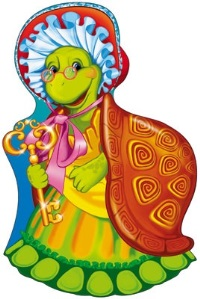 1). Конкурс состоит из 2 заданий.А). Задание:  подобрать подходящее слово, вписать его печатными буквами в пустые окошки. Нарисовать на этой странице небольшой рисунок (что-то пушистое, что-то стеклянное). Раскрасить все картинки.Б). Задание: разгадать кроссворд, вписать в пустые окошки нужные слова.Раскрасить все картинки.2). Конкурс рисунков «Мой любимый литературный герой».Техника исполнения любая (краски, фломастеры, восковые мелки…). Обязательное условие: формат рисунка А4, каждая работа в отдельном файле.3). Конкурс «Граф каллиграф» Выполняем работу на отдельном листе (1/2 тетрадного листа в линейку).Каждый ученик записывает изученные буквы Азбуки ( Аа, Бб и т.д.) 4). Конкурс «Удивительные буквы». Составьте АЗБУКУ для Буратино.Распределите всем ребятам в классе по одной букве из АЗБУКИ и попробуйте их оживить. На листе формата А4 изобразите букву, затем раскрашивайте, украшайте, буквы могут быть различными по технике исполнения (из цветной бумаги, ткани, фольги и т. д.) А может быть, буква будет мохнатой, из пуговиц, ниток, природного материала!Включайте фантазию! Желаем успеха! Обязательное условие: формат рисунка А4,  ФИ ученика, каждая работа в отдельном файле. Соберите всю Азбуку.Задания 1 класс (пояснения для учителей)1). Конкурс состоит из 2 заданий, которые учитель распечатывает на листе формата А4 (с двух сторон).А). Задание:  подобрать подходящее слово, вписать его печатными буквами в пустые окошки. Нарисовать на этой странице небольшой рисунок (что-то пушистое, что-то стеклянное).Б). Задание: разгадать кроссворд, вписать в пустые окошки нужные слова.2). Конкурс рисунков «Мой любимый литературный герой».Техника исполнения любая (краски, фломастеры, восковые мелки…). Обязательное условие: формат рисунка А4, каждая работа в отдельном файле.3). Конкурс «Граф каллиграф» Выполняем работу на отдельном листе (1/2 тетрадного листа в линейку).Учитель подписывает на лицевой стороне ФИ ученика и класс.Каждый ученик записывает изученные буквы Азбуки ( Аа, Бб и т.д.) 4). Конкурс «Удивительные буквы». Составьте АЗБУКУ для Буратино.Распределите всем ребятам в классе по одной букве из АЗБУКИ и попробуйте их оживить. На листе формата А4 изобразите букву, затем раскрашивайте, украшайте, буквы могут быть различными по технике исполнения (из цветной бумаги, ткани, фольги и т. д.) А может быть, буква будет мохнатой, из пуговиц, ниток, природного материала! Включайте фантазию! Желаем успеха! Обязательное условие: формат рисунка А4,  ФИ ученика, каждая работа в отдельном файле. Соберите всю Азбуку.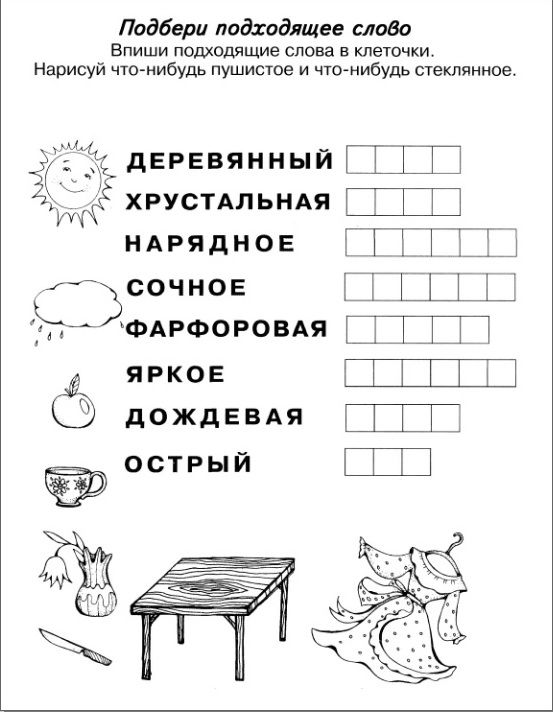 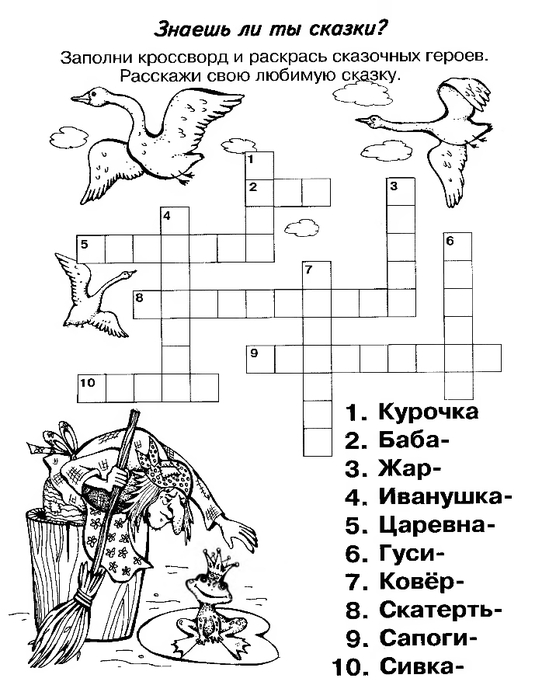 Интеллектуальный конкурс «Знатоки русского языка»1 класс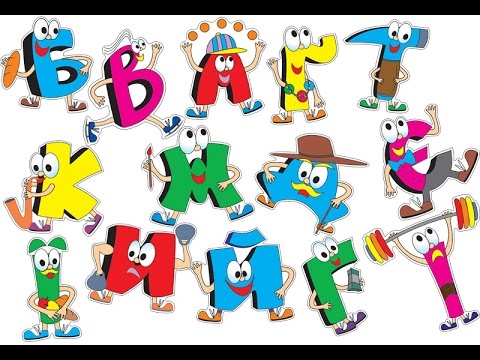 Задание. Составьте АЗБУКУ для Буратино.Распределите всем ребятам в классе по одной букве из АЗБУКИ и попробуйте их оживить. На листе формата А4 изобразите букву, затем раскрашивайте, украшайте, буквы могут быть различными по технике исполнения (из цветной бумаги, ткани, фольги - из любого материала. А может быть, буква будет мохнатой… (или из пуговиц, ниток, природного материала!) Включайте фантазию! Желаем успеха! Готовую букву положите в файл. Соберите всю Азбуку. Задание Конкурс «Граф каллиграф»Запишите письменными буквами  Алфавит!!! Напишите только те буквы, написание которых изучили. Выполните задание красиво и без исправлений.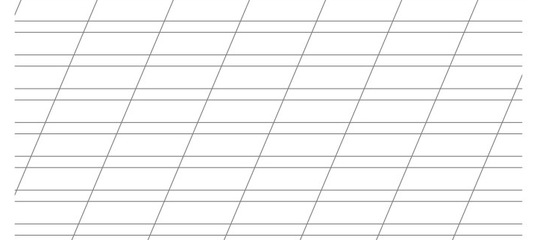 